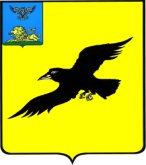 Б е л г о р о д с к а я   о б л а с т ьАДМИНИСТРАЦИЯ ГРАЙВОРОНСКОГО ГОРОДСКОГО ОКРУГАПОСТАНОВЛЕНИЕГрайворон«_05_ »  __июля__ 2021_ г.							      	      № _368_Руководствуясь Федеральным законом от 27 декабря 2018 года № 498-ФЗ 
«Об ответственном обращении с животными и о внесении изменений в отдельные законодательные акты Российской Федерации», постановлением Правительства Белгородской области от 27 января 2020 года №25-пп «Об утверждении Порядка осуществления деятельности по обращению с животными без владельцев 
на территории Белгородской области», в целях приведения нормативных правовых актов в соответствие с действующим законодательством п о с т а н о в л я ю:Внести следующие изменения в постановление администрации Грайворонского городского округа от 16 июня 2020 года №369 «Об утверждении Порядка осуществления деятельности по обращению с животными без владельцев 
на территории Грайворонского городского округа» (далее - постановление):Порядок осуществления деятельности по обращению с животными 
без владельцев на территории Грайворонского городского округа, утвержденный 
в пункте 1 вышеназванного постановления, изложить в редакции согласно приложению к настоящему постановлению.2.	Опубликовать настоящее постановление в газете «Родной край» 
и сетевом издании «Родной край 31» (rodkray31.ru), разместить на официальном сайте органов местного самоуправления Грайворонского городского округа (graivoron.ru).3.	Контроль за исполнением постановления возложить на заместителя главы администрации городского округа – начальника управления по строительству, транспорту, ЖКХ и ТЭК Р.Г. Твердуна.УТВЕРЖДЕНпостановлением администрацииГрайворонского городского округаот «_05_»_июля_ 2021 г. №_368_ПОРЯДОК 
осуществления деятельности по обращению с животными 
без владельцев на территории Грайворонского городского округаI. Общие положения1.1.	Порядок осуществления деятельности по обращению с животными без владельцев на территории Грайворонского городского округа (далее - Порядок) определяет механизм организации мероприятий при осуществлении деятельности по обращению с животными без владельцев на территории Грайворонского городского округа.1.2.	Порядок разработан в целях защиты животных, а также укрепления нравственности, соблюдения принципов гуманности, обеспечения безопасности и иных прав и законных интересов граждан при обращении с животными.1.3.	В целях реализации Порядка используются понятия, установленные Федеральным законом от 27 декабря 2018 года № 498-ФЗ «Об ответственном обращении с животными и о внесении изменений в отдельные законодательные акты Российской Федерации».1.4.	Осуществление деятельности по обращению с животными 
без владельцев способами, предусматривающими жестокое обращение 
с животными, не допускается.1.5.	Индивидуальные предприниматели и юридические лица, осуществляющие отлов животных без владельцев, в том числе 
их транспортировку и немедленную передачу в приют для животных (далее - приют), обязаны соблюдать требования Порядка.1.6.	Отлов, транспортировка животных без владельцев до приюта 
и возврат животных без владельцев на прежние места их обитания осуществляются индивидуальными предпринимателями и юридическими лицами (далее - индивидуальные предприниматели и юридические лица, осуществляющие отлов животных без владельцев), заключившими 
в соответствии с законодательством Российской Федерации в сфере закупок товаров, работ, услуг для обеспечения государственных и муниципальных нужд соответствующий контракт с органом местного самоуправления городского округа (далее - заказчик) в соответствии с требованиями Федерального закона от 27 декабря 2018 года № 498-ФЗ «Об ответственном обращении с животными и о внесении изменений в отдельные законодательные акты Российской Федерации».II. Мероприятия при осуществлении деятельности по обращению с животными без владельцевМероприятия при осуществлении деятельности по обращению 
с животными без владельцев включают в себя:-	отлов животных без владельцев, в том числе их транспортировку 
и немедленную передачу в приют;-	транспортировку и возврат на прежние места обитания вакцинированных и стерилизованных животных, не проявляющих немотивированной агрессивности;-	возврат потерявшихся животных их владельцам, а также поиск новых владельцев поступившим животным без владельцев в приюты;-	размещение в сети «Интернет» сведений о находящихся животных 
без владельцев в приютах;-	содержание животных без владельцев в приюте, которые не могут быть возвращены в прежние места их обитания, до момента передачи таких животных новым владельцам или наступления естественной смерти таких животных.III. Отлов животных без владельцев3.1.		Все животные без владельцев подлежат отлову вне зависимости 
от вида животного, породы и половозрастной группы.3.2.		Физические лица и юридические лица обязаны сообщать 
о нахождении животных без владельцев, не имеющих неснимаемых 
и несмываемых меток, на территориях или объектах, находящихся 
в собственности или пользовании таких лиц, в уполномоченный орган 
и (или) заказчику и обеспечивать доступ на указанные территории или объекты представителям организации, осуществляющей отлов животных 
без владельцев.3.3.		Отлов животных без владельцев проводится индивидуальными предпринимателями и юридическими лицами, осуществляющими отлов животных без владельцев, по графикам, составленным на основании письменных заявок от физических, юридических лиц, направленных заказчику по форме согласно приложению № 1 к Порядку.3.4.		При отлове животных без владельцев должны соблюдаться следующие требования:-	стерилизованные животные без владельцев, имеющие неснимаемые или несмываемые метки, отлову не подлежат, за исключением животных 
без владельцев, проявляющих немотивированную агрессивность в отношении других животных или человека;-	животные, имеющие на ошейниках или иных предметах сведения 
об их владельцах, передаются владельцам;-	применять вещества, лекарственные средства, способы, технические приспособления, приводящие к увечьям, травмам или гибели животных, 
не допускается;-	индивидуальные предприниматели и юридические лица, осуществляющие отлов животных без владельцев, несут ответственность 
за их жизнь и здоровье;-	индивидуальные предприниматели и юридические лица, осуществляющие отлов животных без владельцев, обязаны вести видеозапись процесса отлова животных без владельцев и бесплатно представлять 
по требованию уполномоченного органа и заказчика копию этой видеозаписи;-	индивидуальные предприниматели и юридические лица, осуществляющие отлов животных без владельцев, обязаны представлять сведения об объеме выполненных работ в уполномоченный орган и заказчику.3.5.		Осуществлять отлов животных без владельцев в присутствии детей не допускается, за исключением случаев, если животные без владельцев представляют общественную опасность.3.6.		Индивидуальные предприниматели и юридические лица, осуществляющие отлов животных без владельцев, в процессе отлова осуществляют мониторинг стерилизованных животных, имеющих неснимаемые или несмываемые метки, и возвращенных в прежние места обитания в целях проведения ревакцинации против бешенства и иных заболеваний, опасных для человека и животных.3.7.		Индивидуальные предприниматели и юридические лица, осуществляющие отлов животных без владельцев, на каждое отловленное животное оформляют акт отлова по форме согласно приложению № 2 
к Порядку.3.8.		Индивидуальные предприниматели и юридические лица, осуществляющие отлов животных без владельцев, проводят все необходимые мероприятия по идентификации животного, в том числе проверку при помощи специализированных электронных устройств (сканер) наличия у животного микрочипа, в целях установления данных владельца.3.9.		Индивидуальные предприниматели и юридические лица, осуществляющие отлов животных без владельцев, обязаны не позднее 
чем за 2 (два) рабочих дня до производства отлова информировать население через средства массовой информации или иным доступным способом 
о планируемых мероприятиях по отлову животных без владельцев, а также 
о местонахождении приютов, в которые будут передаваться отловленные животные без владельцев.3.10.	К участию в выполнении работ по отлову животных без владельцев не допускаются лица, состоящие на учете в психоневрологическом 
или наркологическом диспансерах, не прошедшие иммунизацию против бешенства, привлекавшиеся к ответственности за жестокое обращение 
с животными, умышленное причинение смерти или умышленное причинение вреда здоровью человека.3.11.	Отлов животных без владельцев исключительно в целях 
их умерщвления запрещен. Индивидуальные предприниматели и юридические лица, осуществляющие отлов животных без владельцев, несут ответственность за их жизнь и здоровье.IV. Транспортировка животных без владельцев4.1.	Все отловленные животные без владельцев подлежат незамедлительной транспортировке в приют непосредственно в карантинное помещение.4.2.	Транспортировка отловленных животных без владельцев осуществляется на специально оборудованных для размещения животных транспортных средствах.4.3.	Транспортное средство должно быть в технически исправном состоянии, иметь отдельный, изолированный от кабины водителя закрытый отсек для транспортировки животных без владельцев, оборудованный раздельными клетками (отсеками) для животных разного вида, пола, размера, возраста, а также должно быть укомплектовано аптечкой с набором ветеринарных препаратов для оказания экстренной помощи животным 
без владельцев, набором ошейников, поводков, намордников 
(для их применения в случае необходимости).4.4.	При погрузке, транспортировке и выгрузке животных 
без владельцев используются устройства и приемы, исключающие травмы, увечья или гибель животных.4.5.	Транспортное средство для транспортировки отловленных животных без владельцев должно обеспечивать безопасность и защиту животных от неблагоприятных погодных условий, должно быть оборудовано средствами вентиляции и обогрева.4.6.	Предельное количество перевозимых животных без владельцев должно определяться из расчета на одно животное весом до 20 кг не менее 
0,6 кв.м пространства отсека в транспортном средстве для транспортировки отловленных животных.4.7.	Нахождение отловленных животных без владельцев в транспортном средстве для транспортировки отловленных животных не должно превышать трех часов. В случае транспортировки при температуре воздуха более 20°С отловленные животные без владельцев обеспечиваются питьевой водой.4.8.	Транспортное средство для транспортировки отловленных животных без владельцев должно быть оснащено надписью, с читаемым названием и телефонным номером индивидуального предпринимателя 
или юридического лица, осуществляющего отлов животных без владельцев.4.9.	Ежедневно, по окончании работ по отлову и транспортировке животных без владельцев, кузов транспортного средства, а также оборудование и переносные клетки моются и проводится их дезинфекция.По результатам проведенной дезинфекции транспортного средства составляется акт проведения дезинфекции по форме согласно приложению № 3 к Порядку, информация вносится в журнал проведения мойки и дезинфекции транспортного средства по форме согласно приложению № 4 к Порядку.VI. Возврат потерявшихся животных их владельцам5.1.	Отловленные и помещенные в приюты животные, имеющие 
на ошейниках или иных предметах сведения о владельцах, подлежат возврату их владельцам.5.2.	Владельцы приютов и уполномоченные ими лица принимают меры по поиску владельцев животных посредством:-	размещения сведений (фотография, краткое описание, дата и место обнаружения, идентификационные отметки (при наличии), отличительные признаки и особые приметы животного) о находящихся в приютах животных без владельцев на официальном сайте приюта в сети Интернет в течение 
3 (трех) календарных дней со дня поступления соответствующего животного 
в приют;-	предоставления возможности владельцу животного 
или уполномоченному им лицу для поиска животного путем осмотра содержащихся в приютах животных без владельцев.VII. Возврат животных без владельцев на прежние места их обитания6.1.	Возврату из приюта на прежние места обитания подлежат животные без владельцев, не проявляющие немотивированной агрессивности.6.2.	Возврат животных без владельцев на прежние места их обитания осуществляется по акту выбытия животного без владельца по форме согласно приложению № 5 к Порядку.6.3.	При возврате животных без владельцев на прежние места 
их обитания индивидуальные предприниматели и юридические лица, осуществляющие возврат животных без владельцев, обязаны вести видеозапись процесса возврата животных без владельцев и бесплатно представлять 
по требованию уполномоченного органа и заказчика копию этой видеозаписи.Приложение № 1 
к Порядку осуществления деятельности 
по обращению с животными 
без владельцев на территории Грайворонского городского округаЗаявкана отлов животных без владельцев «______»________20__ г.Приложение № 2 
к Порядку осуществления деятельности 
по обращению с животными 
без владельцев на территории Грайворонского городского округаАктотлова животных без владельцев             «_____»________20___г.Наименование организации ________________________________________________________Отлов произведен экипажем транспортного средства (государственный номер)согласно заявке № __________	от «_____» ________20___г.Адрес отлова____________________________________________________________________Ответственное лицо: Должность, Ф.И.О., подписьМ.П.Приложение № 3 
к Порядку осуществления деятельности 
по обращению с животными 
без владельцев на территории Грайворонского городского округаФормаАКТпроведения дезинфекции транспортного средстваМы, нижеподписавшиеся, _________________________________________________________(должность, фамилия, имя, отчество ветеринарного________________________________________________________________________________специалиста и других работников, проводивших дезинфекцию)________________________________________________________________________________в присутствии ___________________________________________________________________(должность, фамилия, имя, отчество (при наличии) представителя хозяйства/объекта)________________________________________________________________________________в период с «__» ___________________ по «___» ______________ 20__ г. провели________________________________________________________________________________(профилактическую, текущую или заключительную дезинфекцию)по поводу неблагополучия по ______________________________________________ объекта(наименование заболевания)________________________________________________________________________________(вид, марка, государственный регистрационный номер транспортного средства,количество квадратных метров площади (кубических метров) транспорта)предметов ухода _________________________________________________________________(наименование и количество)прочее _________________________________________________________________________дезинфекция проведена ___________________________________________________________(указать, каким методом, средством)при следующих режимах:концентрация препарата __________________________________________________________температура рабочего раствора ____________________________________________________расход дезинфицирующего раствора на 1 кв. м площади (аэрозоля на 1 куб. м)________________________________________________________________________________после дезинфекции объект оставлен закрытым на ___________________________________ ч.остатки дезинфицирующих препаратов нейтрализованы________________________________________________________________________________(нейтрализатор, концентрация, %)после проветривания кормушки, перегородки промыты водой.всего обработано объектов ________________________________________________________(наименование объектов, их количество)предметов ухода ______________________________________________________________ шт.всего израсходовано ___________________________________________________________ кг(наименование препаратов, их количество)контроль качества дезинфекции проведен ____________________________________________________________________________________________________________________________(результат исследования, номер экспертизы и его заключение)Акт составлен на проведение дезинфекции и списание________________________________________________________________________________(наименование препаратов, количество)Подписи:                      _____________/     _____________________                                                     (подпись)                   (расшифровка подписи)                                      _____________/     _____________________                                                     (подпись)                   (расшифровка подписи)                                      _____________/     _____________________                                                     (подпись)                   (расшифровка подписи)Приложение № 4 
к Порядку осуществления деятельности 
по обращению с животными 
без владельцев на территории Грайворонского городского округаФормаЖурнал проведения мойкии дезинфекции транспортного средства_____________________________________(наименование приюта)с «__» __________ г. по «__» __________ г.Приложение № 5 
к Порядку осуществления деятельности 
по обращению с животными 
без владельцев на территории Грайворонского городского округаАкт выбытия животного без владельца«___»________20__ г.Животное без владельца: _________________________________________________________(регистрационный номер животного, пол. порода, окрас, возраст, индивидуальный номерной знак)выбыло из приюта для животных:___________________________________________________(фамилия, имя, отчество индивидуального предпринимателя, наименование юридического липа)по причине: ____________________________________________________________________(передача владельцу, новому владельцу, возврат на прежнее местообитание)Специалист в области ветеринарии:(подпись)		(расшифровка подписи)Владелец приюта для животных:(подпись)		(расшифровка подписи)О внесении изменений                               в постановление администрации Грайворонского городского округа от 16 июня 2020 года № 369 
«Об утверждении Порядка осуществления деятельности 
по обращению с животными 
без владельцев на территории Грайворонского городского округа»Глава администрации Г.И. БондаревНаименование заявителя(физическое или юридическое лицо)Ф.И.О. руководителя организации(для юридического лица)Контактный телефон руководителя организации(для юридического лица)Ф.И.О. ответственного исполнителя(для юридического лица)Телефон заявителя (физического лица), ответственногоисполнителя (для юридического лица)Категория животного: собака, щенок, кошка, котенок (нужное подчеркнуть)Категория животного: собака, щенок, кошка, котенок (нужное подчеркнуть)Место обитания животного (адрес и описание места обитания)Место обитания животного (адрес и описание места обитания)Окрас животного, особые отметиныОкрас животного, особые отметиныШерсть: короткошерстная, длинношерстная, жесткошерстная, кудряваяШерсть: короткошерстная, длинношерстная, жесткошерстная, кудрявая(нужное подчеркнуть)УшиУшиХвостХвостРазмер: маленькая, средняя, большая (нужное подчеркнуть)Размер: маленькая, средняя, большая (нужное подчеркнуть)Особые приметыОсобые приметыПричина отлова (агрессивное поведение, стерилизация с помещениемПричина отлова (агрессивное поведение, стерилизация с помещениемв приют и т.д.)Наличие прилагаемых документов (справка об укусе, фотография животногоНаличие прилагаемых документов (справка об укусе, фотография животногои др.)Подпись заявителяЗаявку принялТелефон№ п/пКатегория животного (собака, щенок, кошка, котенок)ПолРазмерОкрасОсобые приметыИдентификационная метка (микрочип) при наличии«___» _____________ 20__ г.местонахождение хозяйства/объекта№ п/пДата проведения мойки и дезинфекцииСведения о транспортном средствеСведения о транспортном средствеСведения о транспортном средствеНаименование дезсредства, объем, концентрацияПодпись специалиста№ п/пДата проведения мойки и дезинфекциимаркагос. номеробъем, куб. мНаименование дезсредства, объем, концентрацияПодпись специалиста1234567